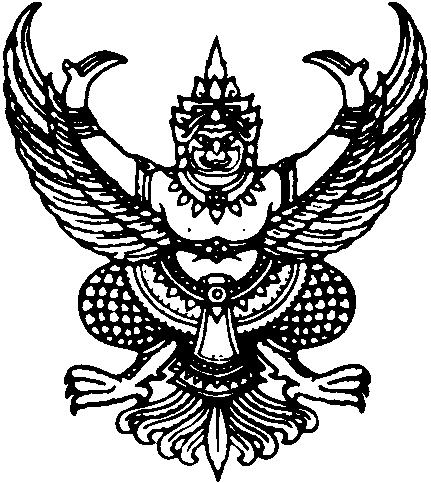 คำสั่งโรงเรียนวาปีปทุมที่          / 2567เรื่อง  บรรจุและแต่งตั้งผู้สอบแข่งขันได้ ...................................................................................	อาศัยอำนาจตามความในมาตรา 45 มาตรา 53 และมาตรา 56 แห่งพระราชบัญญัติ
ระเบียบข้าราชการครูและบุคลากรทางการศึกษา พ.ศ. 2547 และที่แก้ไขเพิ่มเติม พระราชบัญญัติ
แก้ไขเพิ่มเติมคำสั่งหัวหน้าคณะรักษาความสงบแห่งชาติ ที่ 19/2560 เรื่อง การปฏิรูปการศึกษาในภูมิภาคของกระทรวงศึกษาธิการ ลงวันที่ 3 เมษายน พุทธศักราช 2560 พ.ศ. 2565 ประกาศ ณ วันที่ 
8 พฤศจิกายน พ.ศ. 2565 หนังสือสำนักงาน ก.ค.ศ. ด่วนที่สุด ที่ ศธ 0206.6/ว 14 ลงวันที่ 
1 พฤษภาคม 2566 ที่ ศธ 0206.7/ว 19 ลงวันที่ 25 ตุลาคม 2561 หนังสือสำนักงานคณะกรรมการการศึกษาขั้นพื้นฐาน ด่วนที่สุด ที่ ศธ 04009/ว 1075 ลงวันที่ 13 กุมภาพันธ์ 2567 โดยอนุมัติ อ.ก.ค.ศ. เขตพื้นที่การศึกษามัธยมศึกษามหาสารคาม ในการประชุมครั้งที่ 8/2566 เมื่อวันที่ 28 กันยายน 2566 
จึงให้บรรจุและแต่งตั้งผู้สอบแข่งขันได้เข้ารับราชการเป็นข้าราชการครูและบุคลากรทางการศึกษา 
ตำแหน่งครูผู้ช่วย โดยให้เตรียมความพร้อมและพัฒนาอย่างเข้ม เป็นเวลาสองปี จำนวน 1 ราย 
ดังบัญชีรายละเอียดแนบท้ายนี้				สั่ง  ณ  วันที่  18  เมษายน  พ.ศ. 2567คำสั่งโรงเรียนผดุงนารีที่          / 2567เรื่อง  บรรจุและแต่งตั้งผู้สอบแข่งขันได้ ...................................................................................	อาศัยอำนาจตามความในมาตรา 45 มาตรา 53 และมาตรา 56 แห่งพระราชบัญญัติ
ระเบียบข้าราชการครูและบุคลากรทางการศึกษา พ.ศ. 2547 และที่แก้ไขเพิ่มเติม พระราชบัญญัติ
แก้ไขเพิ่มเติมคำสั่งหัวหน้าคณะรักษาความสงบแห่งชาติ ที่ 19/2560 เรื่อง การปฏิรูปการศึกษาในภูมิภาคของกระทรวงศึกษาธิการ ลงวันที่ 3 เมษายน พุทธศักราช 2560 พ.ศ. 2565 ประกาศ ณ วันที่ 
8 พฤศจิกายน พ.ศ. 2565 หนังสือสำนักงาน ก.ค.ศ. ด่วนที่สุด ที่ ศธ 0206.6/ว 14 ลงวันที่ 
1 พฤษภาคม 2566 ที่ ศธ 0206.7/ว 19 ลงวันที่ 25 ตุลาคม 2561 หนังสือสำนักงานคณะกรรมการการศึกษาขั้นพื้นฐาน ด่วนที่สุด ที่ ศธ 04009/ว 1075 ลงวันที่ 13 กุมภาพันธ์ 2567 โดยอนุมัติ อ.ก.ค.ศ. เขตพื้นที่การศึกษามัธยมศึกษามหาสารคาม ในการประชุมครั้งที่ 8/2566 เมื่อวันที่ 28 กันยายน 2566 
จึงให้บรรจุและแต่งตั้งผู้สอบแข่งขันได้เข้ารับราชการเป็นข้าราชการครูและบุคลากรทางการศึกษา 
ตำแหน่งครูผู้ช่วย โดยให้เตรียมความพร้อมและพัฒนาอย่างเข้ม เป็นเวลาสองปี จำนวน 1 ราย 
ดังบัญชีรายละเอียดแนบท้ายนี้				สั่ง  ณ  วันที่  18  เมษายน  พ.ศ. 2567คำสั่งโรงเรียนโกสุมวิทยาสรรค์ที่          / 2567เรื่อง  บรรจุและแต่งตั้งผู้สอบแข่งขันได้ ...................................................................................	อาศัยอำนาจตามความในมาตรา 45 มาตรา 53 และมาตรา 56 แห่งพระราชบัญญัติ
ระเบียบข้าราชการครูและบุคลากรทางการศึกษา พ.ศ. 2547 และที่แก้ไขเพิ่มเติม พระราชบัญญัติ
แก้ไขเพิ่มเติมคำสั่งหัวหน้าคณะรักษาความสงบแห่งชาติ ที่ 19/2560 เรื่อง การปฏิรูปการศึกษาในภูมิภาคของกระทรวงศึกษาธิการ ลงวันที่ 3 เมษายน พุทธศักราช 2560 พ.ศ. 2565 ประกาศ ณ วันที่ 
8 พฤศจิกายน พ.ศ. 2565 หนังสือสำนักงาน ก.ค.ศ. ด่วนที่สุด ที่ ศธ 0206.6/ว 14 ลงวันที่ 
1 พฤษภาคม 2566 ที่ ศธ 0206.6/ว 20 ลงวันที่ 30 สิงหาคม 2566 ที่ ศธ 0206.7/ว 19 ลงวันที่ 
25 ตุลาคม 2561 มติที่ประชุม อ.ก.ค.ศ. เขตพื้นที่การศึกษาประถมศึกษามหาสารคาม เขต 3 ในการประชุมครั้งที่ 2/2567 เมื่อวันที่ 13 กุมภาพันธ์ 2567 มติที่ประชุม อ.ก.ค.ศ. เขตพื้นที่การศึกษาประถมศึกษาขอนแก่น เขต 3 ในการประชุมครั้งที่ 1/2567 เมื่อวันที่ 20 กุมภาพันธ์ 2567 โดยอนุมัติ อ.ก.ค.ศ. เขตพื้นที่การศึกษามัธยมศึกษามหาสารคาม ในการประชุมครั้งที่ 1/2567 เมื่อวันที่ 10 มกราคม 2567 จึงให้บรรจุและแต่งตั้งผู้สอบแข่งขันได้เข้ารับราชการเป็นข้าราชการครูและบุคลากรทางการศึกษา ตำแหน่งครูผู้ช่วย 
โดยให้เตรียมความพร้อมและพัฒนาอย่างเข้ม เป็นเวลาสองปี จำนวน 2 ราย ดังบัญชีรายละเอียดแนบท้ายนี้				สั่ง  ณ  วันที่  18  เมษายน  พ.ศ. 2567คำสั่งโรงเรียนเหล่ายาววิทยาคารที่          / 2567เรื่อง  บรรจุและแต่งตั้งผู้สอบแข่งขันได้ ...................................................................................	อาศัยอำนาจตามความในมาตรา 45 มาตรา 53 และมาตรา 56 แห่งพระราชบัญญัติ
ระเบียบข้าราชการครูและบุคลากรทางการศึกษา พ.ศ. 2547 และที่แก้ไขเพิ่มเติม พระราชบัญญัติ
แก้ไขเพิ่มเติมคำสั่งหัวหน้าคณะรักษาความสงบแห่งชาติ ที่ 19/2560 เรื่อง การปฏิรูปการศึกษาในภูมิภาคของกระทรวงศึกษาธิการ ลงวันที่ 3 เมษายน พุทธศักราช 2560 พ.ศ. 2565 ประกาศ ณ วันที่ 
8 พฤศจิกายน พ.ศ. 2565 หนังสือสำนักงาน ก.ค.ศ. ด่วนที่สุด ที่ ศธ 0206.6/ว 14 ลงวันที่ 
1 พฤษภาคม 2566 ที่ ศธ 0206.6/ว 20 ลงวันที่ 30 สิงหาคม 2566 ที่ ศธ 0206.7/ว 19 ลงวันที่ 
25 ตุลาคม 2561 มติที่ประชุม อ.ก.ค.ศ. เขตพื้นที่การศึกษามัธยมศึกษาร้อยเอ็ด ในการประชุมครั้งที่ 8/2566 เมื่อวันที่ 8 สิงหาคม 2566 โดยอนุมัติ อ.ก.ค.ศ. เขตพื้นที่การศึกษามัธยมศึกษามหาสารคาม 
ในการประชุมครั้งที่ 1/2567 เมื่อวันที่ 10 มกราคม 2567 จึงให้บรรจุและแต่งตั้งผู้สอบแข่งขันได้
เข้ารับราชการเป็นข้าราชการครูและบุคลากรทางการศึกษา ตำแหน่งครูผู้ช่วย โดยให้เตรียมความพร้อมและพัฒนาอย่างเข้ม เป็นเวลาสองปี จำนวน 1 ราย ดังบัญชีรายละเอียดแนบท้ายนี้				สั่ง  ณ  วันที่  18  เมษายน  พ.ศ. 2567